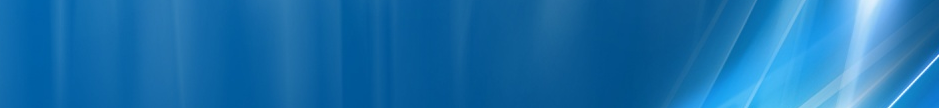 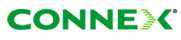 Iata unul dintre putinele microcell-uri 1800MHz verzi din Capitala, instalat pe un stâlp electric din fata blocului acela mare si bombat din Piata Victoriei, cica în fata primei discotecii de fitze din Bucuresti - Vox Maris… club care acum cred ca s-a desfintat, fiind înlocuit cu un Raiffeisen Bank…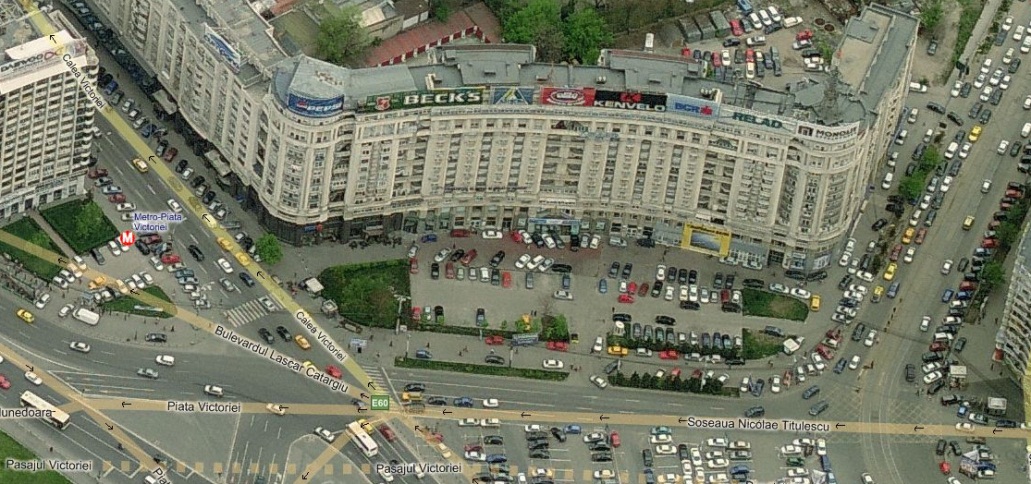 Este situat la nici macar 100m distanta de colegul sau în 900MHz 3042 Piata Victoriei, si la 180m de 3363 America House… Connex ne-având niciun adevarat site macro aici în PiataFiind în 1800MHz a fost în mod normal instalat abia dupa 1 ianuarie 2003, data la care MobiFon si Orange au primit dreptul de a utiliza banda DCSHW equipmentRBS Ericsson 2302	      | 2 TRX   +   Antenna		| MainRBS Ericsson 2302	      | 2 TRX   +   Antenna		| ExtensionMini-Link Ericsson 23GhzMW-ul pare sa fie orientat tot catre istoricul 023 Dorobanti (pe bulevardul Iancu de Hunedoara catre Stefan ce Mare… LAC 11142). Vad ca este echipat si cu un Ericsson Radio Connection Box, care are si o baterie interna care îi poate poate oferi LINK-ului între 3 si 5 minute de autonomie : asadar în caz de pana eletrica, acest site ar trebui sa ramâna functional timp de câteva minute pentru ca atât RBS-urile cât si MW-ul au o solutie de backup BCCHAfiseazaLACCIDTRXDiverse681Piata Victoriei11132305354FH 659 / 681 / 689 / 6932Ter  –  MB 1BA_List 637 / 643 / 653  |  1 / 5 / 7 / 9 / 10 / 11 / 13 / 15 / 18 / 20 / 33 / 35 / 37 / 40 / 45 / 58 / 59 / 61RAM-111 dBmRAR2Test 7 EAHC B  |  2Ter MB1T321240BSIC 4  |  RLT 16MTMS-TXPWR-MAX-CCH0     |30 dBmPRP4DSF22BABS-AG-BLKS-RES1CNCCCH configuration0     |Not CombinedRAI1RAC4CRH8